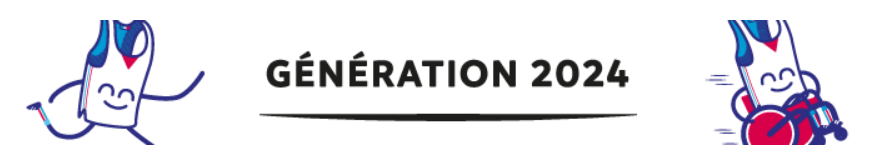 Liste de questions pour orienter vos recherches ou celles de vos élèves sur les jeux olympiques et paralympiques.Savez-vous pourquoi la distance du Marathon est d’exactement de 42.195 km ? Connaissez-vous les noms de l’homme et de la femme les plus rapides au monde ? Y a-t-il des courses d’obstacles en para-athlétisme ? Connaissez-vous le nom des différents objets à lancer en athlétisme ? Quel sport paralympique se rapproche le plus de la pétanque ? Aux Jeux Olympiques d’hiver, il existe un sport qui s’apparente à de la pétanque sur glace. Quel est le nom de ce sport ? Quelles sont les différentes épreuves du biathlon ? Qui sont le plus grand champion et la plus grande championne olympiques de ce sport ? Trouvez au moins 5 épreuves olympiques et paralympiques de saut en athlétisme. Connaissez-vous le nom des différents accessoires pour jouer au Curling ?Est-ce que le Dubble Dutch est un sport olympique ? Quel agrès, en gymnastique, met en jeu l’équilibre de l’athlète féminine ? Nommez au moins 3 sports olympiques ou paralympiques où on doit dribbler entre ses adversaires. Quel est le seul sport olympique où le partenaire de l’athlète est un animal ? Quelles sont les différentes armes en escrime olympique et paralympique ? Tous les athlètes s’échauffent en début de séance ou avant une compétition. Pourquoi ? Savez-vous quelles sont les dimensions d’une poutre en gymnastique (hauteur, longueur et largeur) ? Depuis quand le trampoline est-il un sport olympique ? Connaissez-vous au moins un sportif et une sportive française dans les trois sports olympiques suivants : basket-ball, football et handball ? La course d’orientation est-elle un sport olympique ?  Savez-vous à quoi correspond la préparation physique pour un athlète ?  A quels moments des Jeux Olympiques et Paralympiques les spectateurs doivent-ils être silencieux ? Pourquoi ?  La natation synchronisée est-elle pratiquée aussi bien par les femmes que par les hommes ?  A quels moments des Jeux Olympiques et des Jeux Paralympiques y a-t-il des danseurs sur le stade ?  Dans quel sport de combat olympique l’adversaire peut être comme un miroir ?  Le breakdance est-il un sport olympique ?  Qu’est-ce que le Freeze en breakdance ?  Nommez tous les agrès de gymnastique où l’on peut faire l’acrobate. Quels sont les 5 engins utilisés en gymnastique rythmique ?  Dans quelle épreuve de para-athlétisme utilise-t-on un « bâton » ?  Quel engin retrouve-t-on aussi bien dans les arts du cirque qu’en gymnastique rythmique ?  Dans quel sport olympique le soleil est-il une figure ?  La voile et l’escalade seront deux sports olympiques en 2024. Quel est leur point commun ?  Il existe trois grands personnages dans l’histoire des Jeux Olympiques modernes et des Jeux Paralympiques : Pierre de Coubertin, Alice Milliat et Ludwig Guttman. Qu’ont-ils fait de si particulier ?  Le football australien est-il un sport olympique ?  Quels sont les sports olympiques et paralympiques qui se jouent en temps limité ?  Les malvoyants ou non-voyants participent aux épreuves de courses en para-athlétisme. Quelle aide ont-ils ?  Quels sports de combat antiques sont encore présents aux Jeux Olympiques aujourd’hui ?  Il existe trois types de rugby : le rugby à 7 (Seven), le rugby à XIII, le rugby à XV. Lequel est un sport olympique ?  Quels sont les sports collectifs qui seront pratiqués aux Jeux Paralympiques de Paris en 2024 ?  Quelles sont les valeurs de l’olympisme et du paralympisme ? 